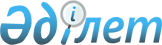 Об определении мест для размещения агитационных печатных материалов и предоставлении помещения для встреч с выборщиками кандидатов в депутаты Сената Парламента Республики Казахстан
					
			Утративший силу
			
			
		
					Постановление акимата Тайыншинского района Северо-Казахстанской области от 12 августа 2014 года N 435. Зарегистрировано Департаментом юстиции Северо-Казахстанской области 8 сентября 2014 года N 2931. Утратило силу постановлением акимата Тайыншинского района Северо-Казахстанской области от 24 декабря 2014 года N 656      Сноска. Утратило силу постановлением акимата Тайыншинского района Северо-Казахстанской области от 24.12.2014 N 656.



      В соответствии с пунктами 4, 6 статьи 28 Конституционного закона Республики Казахстан от 28 сентября 1995 года "О выборах в Республике Казахстан" акимат Тайыншинского района Северо-Казахстанской области ПОСТАНОВЛЯЕТ:



      1. Определить совместно с Тайыншинской районной избирательной комиссией места для размещения агитационных печатных материалов для всех кандидатов в депутаты Сената Парламента Республики Казахстан, согласно приложению 1.



      2. Предоставить на договорной основе помещение для проведения встреч с выборщиками всем кандидатам в депутаты Сената Парламента Республики Казахстан, согласно приложению 2.



      3. Настоящее постановление вводится в действие по истечении десяти календарных дней после дня его первого официального опубликования.

 

  СПИСОК

мест для размещения агитационных печатных материалов для всех кандидатов в депутаты Сената Парламента Республики Казахстан

  Помещение для проведения встреч с выборщиками всеми кандидатами в депутаты Сената Парламента Республики Казахстан

 
					© 2012. РГП на ПХВ «Институт законодательства и правовой информации Республики Казахстан» Министерства юстиции Республики Казахстан
				      Аким районаС. Салтыков      "СОГЛАСОВАНО"

      Председатель

      Тайыншинской районной

      избирательной комиссии

      Северо-Казахстанской области

      Республики КазахстанЮ. Солунина

Приложение 1

к постановлению акимата Тайыншинского района Северо-Казахстанской области от 12 августа 2014 года № 435№ п/п

 Наименование населенного пункта

 Места для размещения агитационных печатных материалов

 1

 Город Тайынша

 Информационный стенд у здания районного дома культуры

 2

 Город Тайынша

 Информационный стенд на центральной площади города Тайынша

 

Приложение 2

к постановлению акимата Тайыншинского района Северо-Казахстанской области от 12 августа 2014 года № 435№ п/п

 Наименование населенного пункта

 Помещение для проведения встреч 

 1.

 город Тайынша

 Районный дом культуры

 